Общество с ограниченной ответственностью «ГеоПлюс»Проект межевания территорииДокументация по планировке территорииПроект межевания(утверждаемая часть документации) – ПМ (У)001-П-001.000.000-ПМУ-012020
Общество с ограниченной ответственностью «ГеоПлюс»Проект межевания территорииДокументация по планировке территорииПроект межевания(утверждаемая часть документации) – ПМ (У)001-П-001.000.000-ПМУ-012020Содержание проектаСостав проектаСодержание Общая часть	61	Основание для  разработки проекта	62	Исходные данные для проектирования	63	Перечень и сведения об образуемых земельных участках	74	Перечень и сведения об образуемых земельных участках, отнесенных к территориям общего пользования	85	Краткое обоснование заявленных целей, местоположение, использование участка лесного фонда	86	Сведения об обременениях проектируемого лесного участка	97	Сведения о наличии на проектируемом лесном участке особо защитных участков лесов, особо охраняемых природных территорий, зон с особыми условиями использования территорий	98	Перечень нормативно-технической документации	99	Перечень используемых сокращений	11Приложение А Количественные и качественные характеристики лесного участка	12Приложение Б Выписки из государственного лесного реестра	16Состав авторского коллектива	19Лист согласования проекта планировки и проекта межевания территории	20Таблица регистрации изменений	21Общая частьМатериалы проекта межевания (основная часть) территории: «Строительство дороги с.Коварды – д.Таишево» по заказу Бахтиярова И.А. с целью обеспечения устойчивого развития территории, выделения элементов планировочной структуры, установления границ земельных участков, на которых расположены объекты капитального строительства и границ земельных участков, предназначенных для строительства и размещения линейных объектов.Материалы по обоснованию проекта планировки территории содержат материалы для обоснования проекта межевания территории, в том числе: границы существующих земельных участков, зоны с особыми условиями использования территории, существующие объекты капитального строительства, границы особо охраняемых природных территорий, границы территорий объектов культурного наследия.Документации по планировке территории разработана с учетом следующих документов территориального планирования и градостроительного зонирования:- Схема территориального планирования муниципального района Гафурийский район Республики Башкортостан;- Генерального плана сельского поселения Имендяшевский сельсовет муниципального района Гафурийский район РБ;- Правила землепользования и застройки сельского поселения Имендяшевский сельсовет Гафурийского района РБ.- Генерального плана сельского поселения Ковардинский сельсовет муниципального района Гафурийский район РБ;- Правила землепользования и застройки сельского поселения Ковардинский сельсовет Гафурийского района РБ.Основание для  разработки проектаОснованием для разработки документации по планировке территории является:- Постановление Администрации МР Гафурийский район Республики Башкортостан;- Задание на разработку документации по планировке территории.Исходные данные для проектирования– Инженерно-геодезические изыскания, выполненные  ООО «ГеоПлюс» в  мае .;– Свидетельство о членстве в СРО БОКИ;- Задание на разработку к  проектной документации (приложение В); - Исходно-разрешительная документация (Письма о наличии (отсутствии) ООПТ, объектов культурного наследия, скотомогильников, полигонов ТБО, полезных ископаемых);- Выписки из единого государственного реестра недвижимости.Перечень и сведения об образуемых земельных участкахХарактеристика образуемых земельных участков представлена в таблице 1.Таблица 1 – Ведомость земельных участковПлощади формируемых земельных участков могут быть уточнены при проведении кадастровых работ, в соответствии с Федеральным законом № 221-ФЗ от 24.07.2007  «Особенности уточнения местоположения границ земельных участков при выполнении комплексных кадастровых работ».Координаты поворотных точек земельного участка указаны в таблице 2.Таблица 2 - Координаты поворотных точек земельного участкаТаблица 3 – Сводные сведения о территории проекта межеванияПеречень и сведения об образуемых земельных участках, отнесенных к территориям общего пользованияОбразование земельных участков, отнесенных к территориям общего пользования или имуществу общего пользования, в том числе в отношении которых предполагаются резервирование или изъятие для государственных или муниципальных нужд данным проектом не предусмотрено.Краткое обоснование заявленных целей, местоположение, использование участка лесного фондаТаблица 4 – Характеристика насаждений проектируемых лесных участковТаблица 5 – Виды и объемы использования лесов на проектируемом лесном участкеСведения об обременениях проектируемого лесного участкаОбременения на проектируемом лесном участке – отсутствуют.Сведения о наличии на проектируемом лесном участке особо защитных участков лесов, особо охраняемых природных территорий, зон с особыми условиями использования территорийОсобо  защитные  участки  лесов  (ОЗУ) на проектируемом лесном участке – отсутствуют.Перечень нормативно-технической документации16 СНиП 23-01-99 «Строительная климатология»17 СНиП 2.05.02-85 «Автомобильные дороги»18 ГОСТ 17.5.3.04-83 Охрана природы. Земли. Общие требования к рекультивации земель 19 ГОСТ 17.4.3.04-85 Охрана природы. Почвы. Общие требования к контролю и охране от загрязнения20 ГОСТ 17.2.1.03-84 Охрана природы. Атмосфера. Термины и определения контроля загрязнения21 Нормы отвода земель для электрических сетей напряжением 0,38 - 750 кВ22 Методические указания по проектированию, строительству и эксплуатации сельских электрических сетей «Об укрупненных величинах площадей отвода земли под опоры ВЛ 6-10 кВ»23 СП 18.13330.2011  «Генеральные  планы  промышленных  предприятий. Актуализированная редакция СНиП II-89-80*»24 СП 4.13130.2013 «Системы противопожарной защиты. Ограничение распространения пожара на объектах защиты. Требования к объемно-планировочным решениям»Перечень используемых сокращенийПриложение А
Количественные и качественные характеристики лесных участковСхема расположения и границы лесного участкаЛесничество: ГафурийскоеУчастковое лесничество: ЗилимскоеКвартал № 122 (часть выдела  № 18 и №19); Квартал № 123 (часть выдела  № 2 и №4);Квартал № 127 (часть выдела  №4);Площадь – Масштаб 1:10 000Таблица  геоданных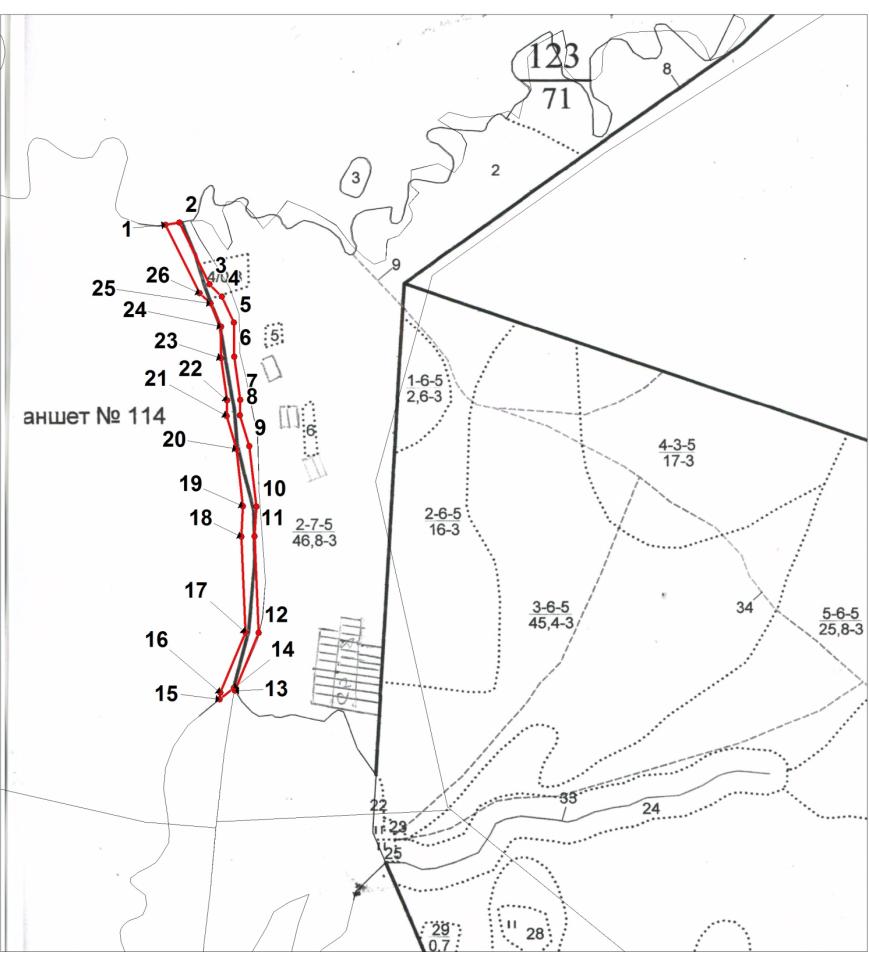 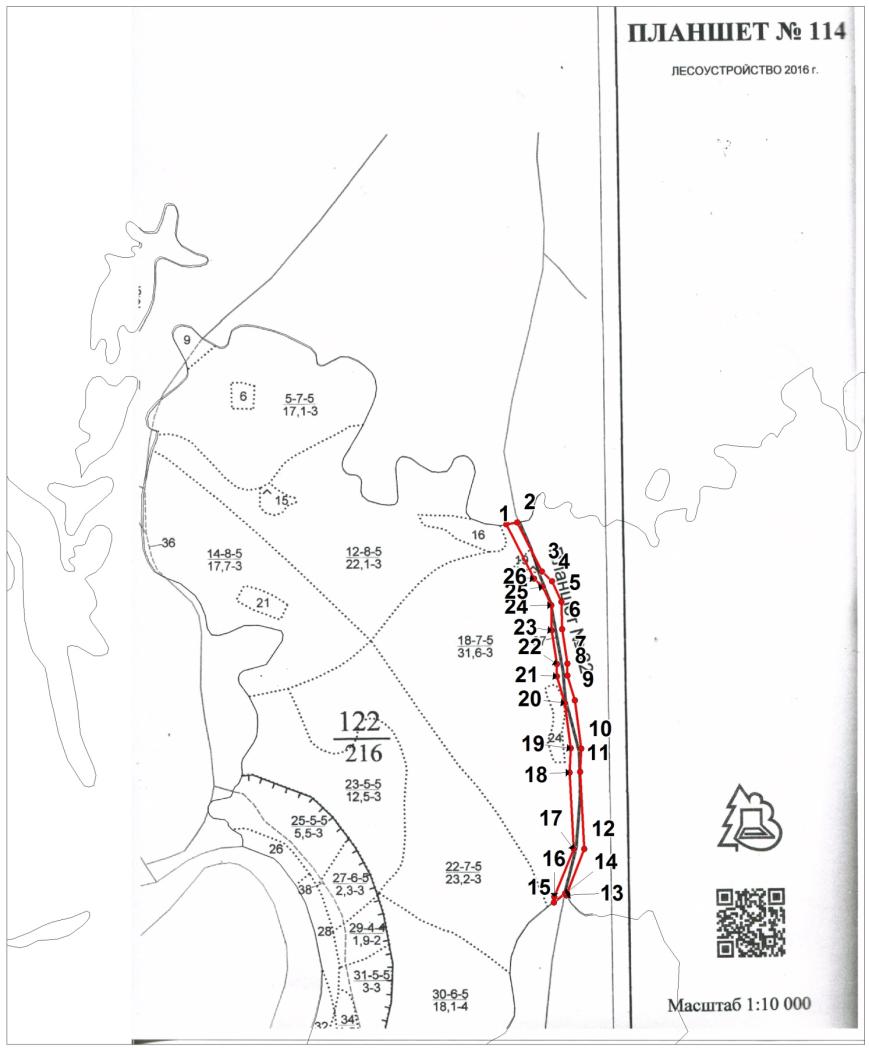 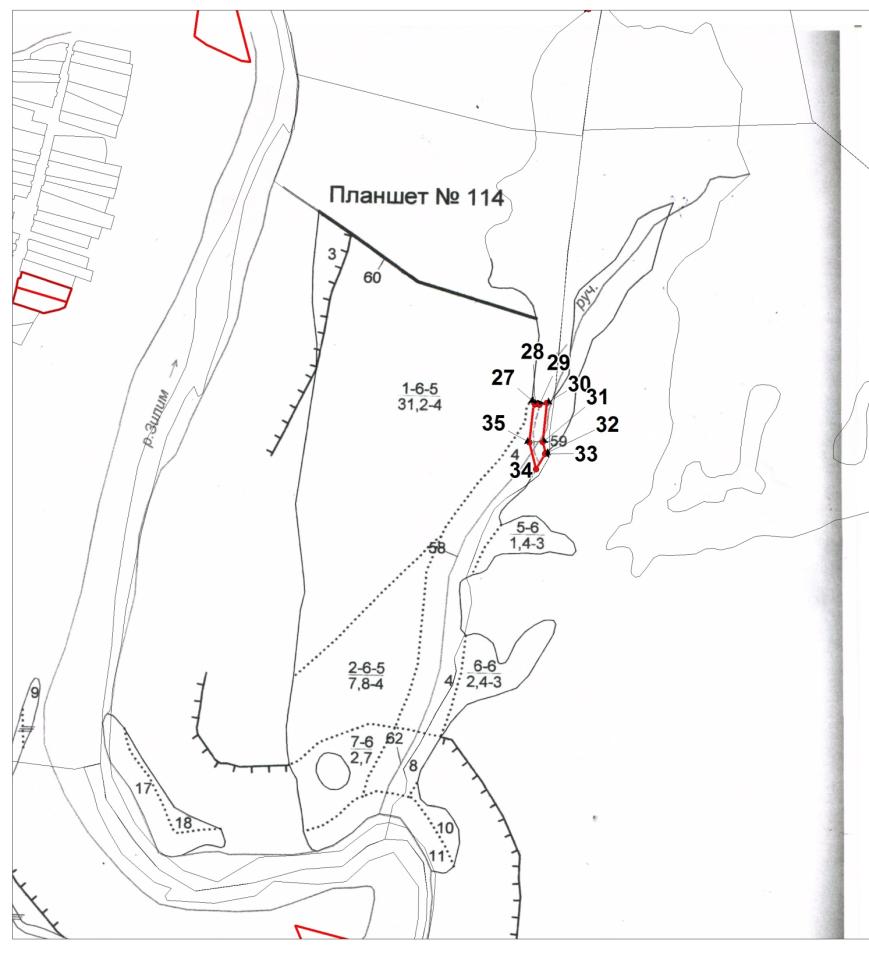 Приложение Б
Выписки из государственного лесного реестраСостав авторского коллективаЛист согласования проекта планировки и проекта межевания территории«Строительство дороги с.Коварды – д.Таишево»«Строительство дороги с.Коварды – д.Таишево»«Дополнение ГРП № 616ГА к проектной документации «Групповой рабочий проект ГРП № 616Г строительства эксплуатационных скважин на Арланском нефтяном месторождении»ДиректорИ.А.БахтияровКадастровый инженерД.П.МатвеевОбозначениеНаименованиеПримечание001-П-001.000.000-ПМУ-01-С-001Содержание проекта2001-П-001.000.000-ПМУ -01-СП-001Состав проекта3001-П-001.000.000-ПМУ-01-ТЧ-001Текстовая часть4Но-мер томаОбозначениеНаименованиеПримеча-ниеПроект межевания1001-П-001.000.000-ПМУ-01Проект межевания (утверждаемая часть документации) – ПМ (У)Условный номер земельного участкаНазначениеПлощадь участка, гаПлощадь участка, гаВид разрешенного использования
сущ./проектКатегория земель
сущ./проектПрим.Условный номер земельного участкаНазначениевсего/на период стр-вана период эксплуа-тацииВид разрешенного использования
сущ./проектКатегория земель
сущ./проектПрим.Условный номер земельного участкаНазначениевсего/на период стр-вана период эксплуа-тацииВид разрешенного использования
сущ./проектКатегория земель
сущ./проектПрим.1234567 Гафурийское лесничество, Зилимское участковое лесничество Гафурийское лесничество, Зилимское участковое лесничество Гафурийское лесничество, Зилимское участковое лесничество Гафурийское лесничество, Зилимское участковое лесничество Гафурийское лесничество, Зилимское участковое лесничество Гафурийское лесничество, Зилимское участковое лесничество Гафурийское лесничество, Зилимское участковое лесничество02:19:000000:342:ЗУ1Строительство дороги3,6860Для лесоразведения/
строительство, реконструкция, эксплуатация линейных объектовЗемли лесного фонда/
не устанавливается- Итого по Гафурийскому лесничеству, Зилимского участкового лесничестваИтого по Гафурийскому лесничеству, Зилимского участкового лесничества3,6860,0000---Всего по ППМТ:Всего по ППМТ:3,6860,0000---1598852.272216643.5113597799.312216796.5425598674.912216743.982598857.582216674.2714597804.742216793.4726598697.42216719.73598717.492216742.1615597779.182216761.344598689.942216770.1216597795.282216763.5227596876.552216652.535598630.852216796.517597930.542216820.1428596871.682216655.26598553.832216797.3818598147.632216811.7829596871.52216665.527598456.12216810.4619598215.792216815.8630596875.532216682.558598421.782216809.6420598344.722216801.1731596785.632216674.509598351.982216830.3121598419.782216779.5932596760.422216681.4510598215.262216845.8822598455.632216780.4433596759.112216680.0811598148.482216841.7823598550.842216767.5134596723.542216660.4812597929.832216850.224598621.582216767.7935596784.272216644.325Наименование показателейЕд.изм.КоличествоПлощадь разработки проекта межевания территории всего, в т. ч.:га3,686- Гафурийское лесничество Зилимское участковое лесничествога3,686Участковое лесничествоНомер кварталаНомер выделаСостав насаждения или характеристика лесного участка при отсутствии насажденияПлощадь (га)/запас древесины при наличии (куб. м)в том числе по группам возраста древостоя (га/куб. м)в том числе по группам возраста древостоя (га/куб. м)в том числе по группам возраста древостоя (га/куб. м)в том числе по группам возраста древостоя (га/куб. м)в том числе по группам возраста древостоя (га/куб. м)в том числе по группам возраста древостоя (га/куб. м)Участковое лесничествоНомер кварталаНомер выделаСостав насаждения или характеристика лесного участка при отсутствии насажденияПлощадь (га)/запас древесины при наличии (куб. м)молод-някимолод-някисредне-возраст-ныеприспевающиеприспевающиеспелые и перестой-ныеЗилимское122185ЛП3КЛ2ЛП+ДН+В1,7157/223-----1,7157/223Зилимское12219Выгон0,1587/0------Зилимское12326ЛП2ДН1КЛ1ИЛ1,362/204-----1,362/204Зилимское123410С0,0541/9----0,0541/9-Зилимское12745ЛП3Б2ДН0,3955/52----0,3955/52-ИтогоИтогоИтогоИтого3,686/488------Целевое назначение лесовХозяйство (хвойное, твердолиственное, мягколиственное)Площадь (га)Единица измеренияОбъемы использования лесов (изъятия лесных ресурсов)Вид использования лесов – строительство, реконструкция, эксплуатация линейных объектовЦелевое назначение лесов, категория эксплуационных лесов: «Строительство ДОРОГИ» арендаВид использования лесов – строительство, реконструкция, эксплуатация линейных объектовЦелевое назначение лесов, категория эксплуационных лесов: «Строительство ДОРОГИ» арендаВид использования лесов – строительство, реконструкция, эксплуатация линейных объектовЦелевое назначение лесов, категория эксплуационных лесов: «Строительство ДОРОГИ» арендаВид использования лесов – строительство, реконструкция, эксплуатация линейных объектовЦелевое назначение лесов, категория эксплуационных лесов: «Строительство ДОРОГИ» арендаВид использования лесов – строительство, реконструкция, эксплуатация линейных объектовЦелевое назначение лесов, категория эксплуационных лесов: «Строительство ДОРОГИ» арендаЭксплуационные лесаМягколиственное3,6319га/куб.м479Эксплуационные лесаХвойное0,0541га/куб.м91  Градостроительный Кодекс Российской Федерации2  Земельный Кодекс Российской Федерации3  Лесной кодекс Российской Федерации 4  Водный Кодекс Российской Федерации 5 Федеральный Закон № 7-ФЗ «Об охране окружающей среды»6  Федеральный Закон № 261-ФЗ от 11.11.2009 г. «Об энергоэффективности»7 Федеральный закон Российской Федерации № 73-ФЗ «Об объектах культурного наследия народов Российской Федерации»8 Федеральный закон Российской Федерации от 04.05.1999 № 96-Ф3 «Об охране атмосферного воздуха»9 Постановления Правительства РФ от 16 февраля .  № 87 «О составе разделов проектной документации и требования к их содержанию»10 Постановления Госстроя РФ от 27.02.2003 г. № 27 «Об утверждении инструкции о порядке разработки, согласования, экспертизы и утверждения градостроительной документации» (в части, не противоречащей Градостроительному Кодексу РФ)11 «Положения о составе и содержании проектов планировки территории, предусматривающих размещение одного или нескольких линейных объектов», утвержденного постановлением Правительства Российской Федерации №564 от 12.05.2017г.12 Постановление Правительства РФ от 31.03.2017 N 402 «Об утверждении Правил выполнения инженерных изысканий, необходимых для подготовки документации по планировке территории, перечня видов инженерных изысканий, необходимых для подготовки документации по планировке территории, и о внесении изменений в постановление Правительства Российской Федерации от 19 января . N 20»13 «Положение о составе и содержании проектов планировки территории, предусматривающих размещение одного или нескольких линейных объектов», утвержденное постановлением Правительства Российской Федерации №564 от 12.05.2017г.14 Приказ Минфина России от 05.11.2015 N 171н «Об утверждении Перечня элементов планировочной структуры, элементов улично-дорожной сети, элементов объектов адресации, типов зданий (сооружений), помещений, используемых в качестве реквизитов адреса, и Правил сокращенного наименования адресообразующих элементов»15 Нормы отвода земель для размещения автомобильных дорог и (или) объектов дорожного сервиса, утвержденные постановлением Правительства Российской Федерации №717 от 02.09.2009г.	Сокращения слов и словосочетаний	Сокращения слов и словосочетанийСокращениеСлово/словосочетание12гагектарОООобщество с ограниченной ответственностьюд.деревняСПсельское поселениеСНстроительные нормысущ.существующийТочкаОриентирРумбыДлинаXY02:19:000000:342:ЗУ1(1)02:19:000000:342:ЗУ1(1)02:19:000000:342:ЗУ1(1)02:19:000000:342:ЗУ1(1)02:19:000000:342:ЗУ1(1)02:19:000000:342:ЗУ1(1)12СВ 81°31,2598852.272216643.5123ЮВ 155°155,7598857.582216674.2734ЮВ 135°39,3598717.492216742.1645ЮВ 158°64,7598689.942216770.1256ЮЗ 2°77,0598630.852216796.567ЮВ 172°98,6598553.832216797.3878ЮЗ 3° 34,3598456.12216810.4689ЮВ 163°72,8598421.782216809.64910ЮВ 173°137,6598351.982216830.311011ЮЗ 5°66,9598215.262216845.881112ЮВ 178°218,8598148.482216841.781213ЮЗ 23°141,1597929.832216850.21314СЗ 148°6,2597799.312216796.541415ЮЗ 51°41,1597804.742216793.471516СВ 12°16,2597779.182216761.341617СВ 23°146,6597795.282216763.521718СЗ 178°217,3597930.542216820.141819СВ 5°68,3598147.632216811.781920СЗ 175°129,8598215.792216815.862021СЗ 163°78,1598344.722216801.172122СВ 3°35,9598419.782216779.592223СЗ 172°96,1598455.632216780.442324СВ 2°70,7598550.842216767.512425СЗ 158°58,4598621.582216767.792526СЗ 135°33,1598674.912216743.98261СЗ 155°172,6598697.42216719.702:19:000000:342:ЗУ1(2)02:19:000000:342:ЗУ1(2)02:19:000000:342:ЗУ1(2)02:19:000000:342:ЗУ1(2)02:19:000000:342:ЗУ1(2)02:19:000000:342:ЗУ1(2)2728ЮВ 155°5,6596876.552216652.532829ЮВ 92°10,3596871.682216655.22930СВ 75°17,5596871.52216665.523031ЮЗ 7°90,2596875.532216682.553132ЮВ 165°26,2596785.632216674.503233ЮЗ 48°1,9596760.422216681.453334ЮЗ 30°40,6596759.112216680.083435СЗ 165°62,8596723.542216660.483527СВ 7°92,6596784.272216644.325ДиректорКадастровый инженерИ.А.БахтияровД.П.Матвеевпп/пНаименование органаДолжность, ФИОДата, подписьПримечаниеТаблица регистрации измененийТаблица регистрации измененийТаблица регистрации измененийТаблица регистрации измененийТаблица регистрации измененийТаблица регистрации измененийТаблица регистрации измененийТаблица регистрации измененийТаблица регистрации измененийИзм.Номера листов (страниц)Номера листов (страниц)Номера листов (страниц)Номера листов (страниц)Всего листов(страниц) в док.НомердокПодп.ДатаИзм.Изме-нённыхЗаме-нённыхНовыхАннули-рован-ныхВсего листов(страниц) в док.НомердокПодп.Дата